Nursery Homework W/B 16/11/20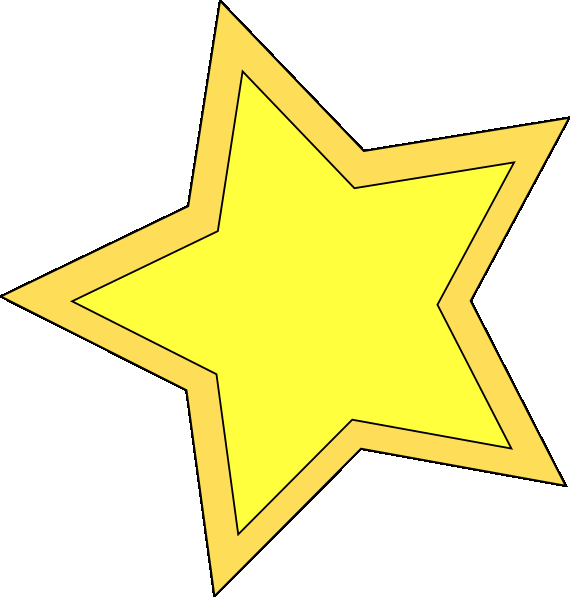 